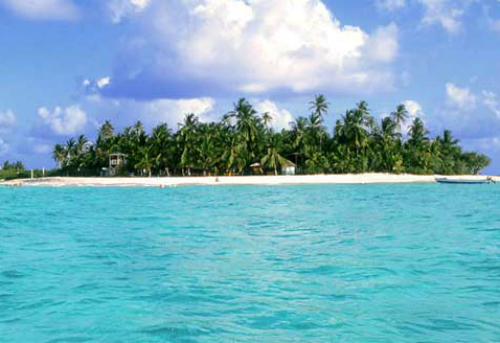 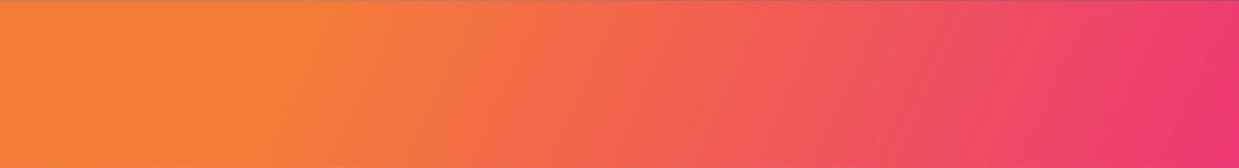 VALIDEZ10 enero a 15 diciembre 2024.NUESTRO PROGRAMA INCLUYEBogotáTraslados aeropuerto - hotel - aeropuerto en servicio regular especial2 noches de alojamiento con desayuno diario en el hotel elegido Visita de la Ciudad con MonserrateSan AndrésTraslados aeropuerto – Hotel - aeropuerto en servicio regular especial3 noches de alojamiento con desayuno diario en el hotel elegidoVuelta a la isla en servicio regular.Excursión a Johnny Kay, Manglares y Haynes Kay (Acuario) en servicio regularCartagena de IndiasTraslados aeropuerto - hotel – aeropuerto en servicio regular especial3 noches de alojamiento con desayuno diario en el hotel elegidoVisita de la Ciudad con Castillo de San Felipe en servicio regular.Visita a la isla del encanto o San Pedro de Majagua en servicio regular (De acuerdo con la categoría)Impuestos hoteleros.TARIFAS**Precio por pax en USD**HOTELES PREVISTOS O SIMILARESITINERARIODÍA 1 CIUDAD DE ORIGEN - BOGOTÁ  Llegada a la ciudad de Bogotá, la multicultural capital colombiana. Uno de nuestros representantes te estará esperando para dirigirse hasta la unidad vehicular que te conducirá desde el Aeropuerto Internacional “El Dorado” hasta el hotel elegido.  Registro en el hotel. Alojamiento. Notas: Para los traslados de salida el horario nocturno aplica para los vuelos entre las 23:00 y las 09:00 horas, y de llegada aplica para vuelos entre las 21:00 y 06:30 horas. Las tarifas están contempladas para traslados diurnos, de ser nocturnos se aplica un suplemento.DÍA 2 BOGOTÁ (Visita a la ciudad con Monserrate) Desayuno en el hotel. A continuación, uno de nuestros representantes lo recogerá en su hotel para salir al centro histórico de Bogotá, donde se inicia un recorrido peatonal por la Plaza de Bolívar y las calles cercanas, donde se ven edificios como el Capitolio Nacional, centro de la vida legislativa del país; La Casa de los Comuneros; la Casa de Nariño, sede de la Presidencia de la República; y visita panorámica de la Iglesia Museo de Santa Clara. Entrará al Museo del Oro, donde hay unas 34.000 piezas de orfebrería de diversas culturas prehispánicas. La ruta sigue de los 2.600 metros sobre el nivel del mar de la ciudad hasta los 3.152 metros, allí está el santuario donde se venera la imagen del Señor Caído de Monserrate. Desde allí se aprecia la mejor panorámica de Bogotá. Regreso al hotel y alojamiento.Notas:El Museo del Oro está cerrado todos lunes, por lo cual se visita el Museo Botero y el Museo Casa de la Moneda.Los domingos el tour con ascenso a Monserrate opera sujeto a disponibilidad y bajo solicitud.Duración: 5 horas aproximadamente.Operación: El servicio regular opera de lunes a sábados sobre las 08:00 horas aproximadamente, para el servicio privado se puede programar a las 09:00 Hrs o 14:00 horas.DÍA 3 BOGOTÁ – SAN ANDRÉS Desayuno. A la hora indicada traslado al aeropuerto El Dorado de Bogotá para tomar vuelo con destino a San Andrés (Boleto aéreo no incluido). Llegada a la isla del mar de los 7 colores, recepción y traslado desde el aeropuerto Gustavo Rojas al hotel elegido en San Andrés. Alojamiento.Notas:Para ingresar a la isla es necesario comprar la tarjeta de Turismo, aproximadamente 35 USD por persona, el pago es en destino al cambio en pesos colombianos.Por regulación de la Gobernación de la Isla, los servicios de traslados del aeropuerto deben realizarse únicamente en taxis del lugar como fuente de ingreso para los nativos, el servicio consiste en la asistencia de nuestro personal, embarque en taxis y costo del servicio.Para los traslados de salida el horario nocturno genera suplemento, aplica para vuelos entre 23:00 y las 09:00 horas. Para los traslados de llegada el horario nocturno aplica para vuelos entre 21:00 y las 06:30 horas.DÍA 4 SAN ANDRÉS (Vuelta a la Isla) Desayuno en el hotel. Un representante de Panamericana de Viajes lo esperará en su hotel para comenzar un recorrido alrededor de la isla de San Andrés en el que podrá admirar los sitios más turísticos de este destino del Caribe colombiano. Se realizará una parada de aproximadamente 20 minutos en Cueva de Morgan, un lugar en el que, según la leyenda, el bucanero inglés Henry Morgan escondió algunos de los tesoros que les robaba a los galeones españoles. Seguimos nuestro recorrido hacia la Piscina Natural de Mar en West View, allí podrán darse un baño en el encantador mar de los 7 colores con un tiempo aproximado de 15 minutos.Durante el circuito también se realizará una parada en el Hoyo Soplador que está ubicado en la punta sur de la Isla. Este se trata de un fenómeno natural producido por una serie de túneles que comienzan en los arrecifes coralinos y terminan en un solo agujero a varios metros del agua. Cuando la marea sube y una ola logra entrar con fuerza dentro de estos túneles, arroja el aire comprimido por el hoyo. Se culminará el recorrido por las hermosas y encantadoras playas de San Luis que son caracterizadas por su arena blanca y contraste que tiene con el mar azul.Notas: La vuelta a la isla es un servicio panorámico, no incluye traslados hotel- punto de encuentro – hotel, ni entradas a lugares de interés.DÍA 5 SAN ANDRÉS (Excursión a Johnny Kay, Manglares y Haynes Kay (Acuario))Desayuno. Los pasajeros deben llegar a las 08:30 horas al Muelle Casa de la Cultura donde adquiere su boleto de entrada hacia Johnny cay, allí tomaran la lancha con destino al Islote de Johnny cay para disfrutar de la playa y del contraste de los siete colores de nuestro mar. Continuamos al islote del acuario para una visita y avistamiento de mantarrayas, finalizamos con un recorrido por los manglares Old Point. Retorno al muelle donde los pasajeros regresarán a su alojamiento por su cuenta.No incluye: traslados, Impuesto de muelle y almuerzo.DÍA 6 SAN ANDRES – CARTAGENA Desayuno. A la hora indicada traslado al aeropuerto Gustavo Rojas de la isla para tomar vuelo de conexión con destino a la Ciudad de Cartagena (Boleto aéreo no incluido). Llegada a Cartagena ciudad también conocida como el corralito de piedra, recepción y traslado desde el Aeropuerto Rafael Núñez de Cartagena al hotel elegido. Check-in y alojamiento.Notas:●	Por regulación de la Gobernación de la Isla, los servicios de traslados del aeropuerto deben realizarse únicamente en taxis del lugar como fuente de ingreso para los nativos, el servicio consiste en la asistencia de nuestro personal, embarque en taxis y costo del servicio.●	Para los traslados de salida el horario nocturno aplica para los vuelos entre las 23:00 y las 09:00 horas, y de llegada aplica para vuelos entre las 21:00 y 06:30 horas. Las tarifas están contempladas para traslados diurnos, de ser nocturnos se aplica un suplemento.DÍA 7 CARTAGENA (Visita a la Ciudad con Castillo de San Felipe) A la hora acordada encuentro en el lobby del hotel con uno de nuestros representantes para iniciar un maravilloso recorrido por esta ciudad Museo cuyas calles y alrededores muestran el encanto de su arquitectura que mezcla lo colonial, republicano y moderno. Durante el recorrido pasará por  la zona moderna de Bocagrande continuando por el barrio de Manga donde el contraste entre la arquitectura republicana y sus modernos edificios le sorprenderán, luego visitará el emblemático Castillo de San Felipe de Barajas, construido en 1657 y por supuesto,  será imperdible realizar una breve caminata por “el centro histórico de la ciudad” que en 1984 junto con el Castillo de San Felipe y el conjunto de fortificaciones fueron incluidos por la UNESCO  en la lista de Patrimonios de la Humanidad. Para finalizar el tour y antes de regresar a su hotel, aprovechando su estancia en el país productor de esmeraldas de mayor calidad a nivel mundial, visitará el Museo de la Esmeralda, allí conocerá la evolución del mineral más escaso, más valioso y a su vez, el más exclusivo del mundo. Incluye: Entradas al Castillo San Felipe y Museo de la Esmeralda.Duración: 4 horas aproximadamente.Operación: el recorrido inicia de lunes a viernes entre las 14:00 y 14:30 horas. Sábado, Domingo y festivo entre las 09:00 y 09:30 horas.DÍA 8 CARTAGENA (Día de Playa) Desayuno. Saliendo del Muelle la Bodeguita en lancha rápida con destino a la isla incluida, allí podrá disfrutar de playas coralinas y variedad de fauna del arrecife, ideal para descansar o tomar alguna actividad opcional como buceo, snorkeling, caminatas, entre otras. A continuación, podrá encontrar el detalle de cada isla.Isla del Encanto: En el parque nacional Islas del rosario, situado aproximadamente a 45 min en lancha desde Cartagena, podrá disfrutar de la playa y los espacios sociales destinados para los visitantes de Day tour queCuentan con sillas, camastros y asoleadoras; por supuesto puede realizar actividades opcionales si así lo desea o simplemente disfrutar del mar Caribe Colombiano de esta zona. Durante la pasadía disfrutará de un almuerzo típico semi-buffet servido con opciones de pescado, pollo y carne.Incluye: Transporte en lancha compartida Cartagena- Isla del Encanto –Cartagena(No Exclusiva), almuerzo Parrillada Buffet servido (incluye bebida no alcohólicaNo incluye: Traslados hotel al muelle y retorno (Si está alojado en hoteles de la zona de Bocagrande, centro histórico o zona norte el hotel ofrece traslados de cortesía al muelle, el retorno del muelle al hotel es por cuenta propia). No incluye impuesto de muelle (Aprox.  7.00), actividades opcionales, consumos no mencionados, servicio de toallas (se sugiere llevar desde Cartagena)Operación: Todos los díasDuración: 6.5 hrs aproximadamente - Servicio compartidoNotas: Los pasajeros deben presentarse en el muelle La Bodeguita máximo a las 08:15 hrs, el regreso habitual de la Isla a Cartagena es a las 15:00 Hrs (dependiendo las condiciones climáticas, puede variar la salida desde las 14:30 p.m. aproximadamente).Restricciones: Excursión no apta para mujeres embarazadas o personas con problemas o cirugías de columna por los movimientos de la lancha. No se permite el acceso a las lanchas a personas en estado de embriaguez o mascotas.DÍA 9 CARTAGENA – CIUDAD DE ORIGEN. Desayuno. Último día de viaje antes de regresar a casa asegúrate de llevar los mejores recuerdos.  A la hora indicada traslado desde el hotel al aeropuerto de Cartagena para tomar vuelo a tu ciudad de origen. Notas: Para los traslados de salida el horario nocturno aplica para los vuelos entre las 23:00 y las 09:00 horas, y de llegada aplica para vuelos entre las 21:00 y 06:30 horas. Las tarifas están contempladas para traslados diurnos, de ser nocturnos se aplica un suplemento.INFORMACIÓN ADICIONALTraslados señalados desde aeropuerto en servicio regular. Aplica suplemento para servicios de traslados llegando o saliendo en horarios nocturnos  La hora de inicio de los paseos puede cambiar. En caso de algún cambio, la información será comunicada al pasajero con el nuevo horario.Valores para pasajeros individualesSujetos a disponibilidad al momento de reservar y a cambios sin previo avisoEn caso de que sea necesario (eventos, cierre de venta, disponibilidad), se utilizará un hotel de categoría similar.Tarifa de programas solo válido para fechas indicadas, no aplica para festividades locales, navidad, año nuevo y otras indicadas por el operador.El programa está cotizado en la categoría habitación más económica del hotel, para categorías superiores cotizar.Posibilidad de reservar excursiones, entradas y ampliar las coberturas del seguro incluido. Consulta condiciones.Solicitud de habitaciones dobles (DBL) con 2 camas twin podrán tener suplemento de tarifa de acuerdo con configuración y disponibilidad de cada hotel.  Tarifa de child corresponde a 1 menor compartiendo habitación con 2 adultos. Habitación triple no acepta child.El programa está cotizado en la categoría habitación más económica del hotel, para categorías superiores cotizar.Traslados señalados desde aeropuerto en servicio regular.POLITICAS DE CANCELACIÓNPor los conceptos que a continuación se indican:Cancelaciones y/o cambios con menos de 10 días aplica penalidades, las mismas pueden estar sujetas a penalidad de acuerdo con la temporada, hotel y/o destino.No show o no presentación por parte del pasajero aplicara cargos o pago del importe total del viaje, abonando, en su caso, las cantidades pendientes, salvo acuerdo de las partes en otro sentido.HotelVigencia 2024SingleDobleTripleChd5* con Encanto10 Ene a 15 Dic2.8661.6441.503788510 Ene a 15 Dic2.7311.5461.4828564* Recomendado10 Ene a 15 Dic1.7711.1309947284*10 Ene a 15 Dic1.5941.0359636753*10 Ene a 15 Dic1.306864843763CategoríaBogotáSan AndrésCartagena de Indias5* con EncantoEK Hotel Casablanca Nacar Curio Collection 5* con EncantoEstelar Parque de la 93 5*DoubleTree Parque de la Casablanca Américas Torre del Mar 5*Casa Dann Carlton Hyatt Regency Cartagena 4* recomendadoDann Carlton 103 GHL Relax Sunrise Américas Casa de Playa 4* recomendadoCosmos 100.Samawi Almirante4* recomendadoCaribe by Faranda Grand 4*Radisson Bogotá MetrotelGHL Relax Sunrise Dann Cartagena 4*Mercure Bh Retiro Samawi 3*BH Parque de la 93 Portobelo Plaza de Las Américas  Atlantic Lux 3*Bogotá Plaza Portobelo Convention Center Bahía Cartagena 